PLEASE PRINT ALL INFORMATION   Single Membership		   Joint Membership (must live in same household)---------------------------------------------------------FOR BSM USE ONLY-------------------------------------------------------Please return completed form: to any BSM Officer at any Cruise Night, Car Show or Monthly Meeting,email to: baysidemustangsannapolis@gmail.commail to:Bay Side MustangsP.O. Box 232Edgewater, MD 21037
Please pay $20 membership fee:to any BSM Officer at any Cruise Night, Car Show or Monthly Meeting,or mail to:Bay Side Mustangs
P.O. Box 232
Edgewater, MD 21037Request access to the Facebook group:  https://www.facebook.com/groups/495680154250304/ or search for The Bay Side Mustang Club of Annapolis Maryland.Don’t forget to like our page:  https://www.facebook.com/baysidemustangsannapolis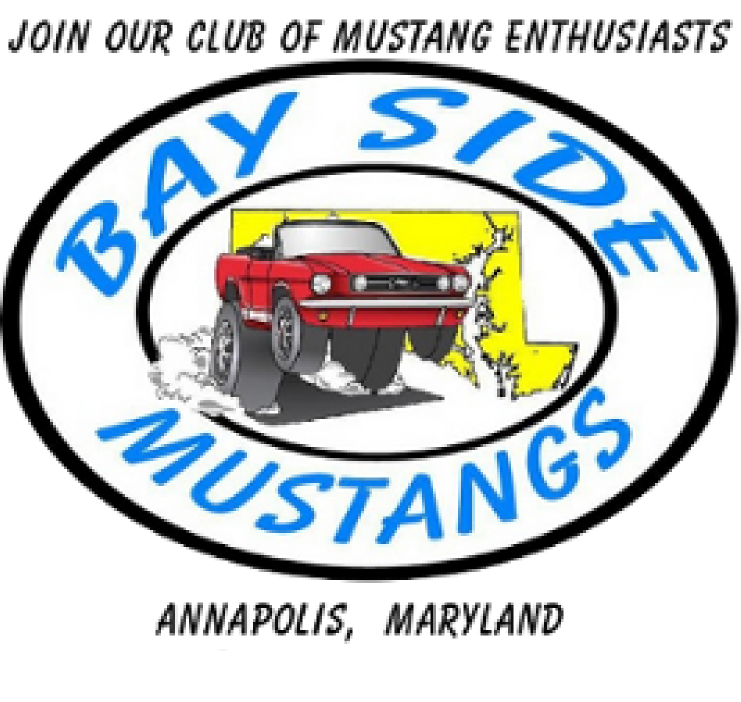 Membership #2020 Bay Side Mustangs
Membership Application/Renewal Form
https://www.facebook.com/groups/495680154250304/
baysidemustangsannapolis@gmail.com2020 Bay Side Mustangs
Membership Application/Renewal Form
https://www.facebook.com/groups/495680154250304/
baysidemustangsannapolis@gmail.com2020 Bay Side Mustangs
Membership Application/Renewal Form
https://www.facebook.com/groups/495680154250304/
baysidemustangsannapolis@gmail.com2020 Bay Side Mustangs
Membership Application/Renewal Form
https://www.facebook.com/groups/495680154250304/
baysidemustangsannapolis@gmail.com2020 Bay Side Mustangs
Membership Application/Renewal Form
https://www.facebook.com/groups/495680154250304/
baysidemustangsannapolis@gmail.com2020 Bay Side Mustangs
Membership Application/Renewal Form
https://www.facebook.com/groups/495680154250304/
baysidemustangsannapolis@gmail.comNAME:NAME: (If Joint)ADDRESS:CITY:STATE:ZIP:PHONE # Home:Cell:BIRTHDAY:EMAIL ADDRESS:VEHICLE INFO:YEAR:MODEL:COLOR:INTERESTS: (Car Shows, Cruise-Ins, Cruises, etc.)HOW DID YOU FIND US?SHIRT SIZE (New Members)   S   M   L   XL   XXL   XXXL  OTHERDate Joined/Renewed: T-shirt Given (new members only):  YES    NO